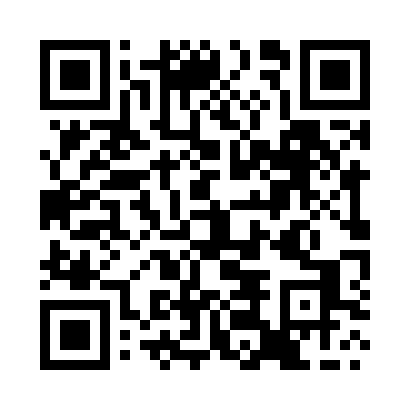 Prayer times for Confraria, PortugalMon 1 Apr 2024 - Tue 30 Apr 2024High Latitude Method: Angle Based RulePrayer Calculation Method: Muslim World LeagueAsar Calculation Method: HanafiPrayer times provided by https://www.salahtimes.comDateDayFajrSunriseDhuhrAsrMaghribIsha1Mon5:457:151:346:047:549:192Tue5:437:131:346:057:559:203Wed5:417:121:346:057:569:214Thu5:397:101:336:067:579:235Fri5:387:091:336:077:589:246Sat5:367:071:336:077:599:257Sun5:347:061:326:088:009:268Mon5:327:041:326:088:019:279Tue5:317:031:326:098:029:2810Wed5:297:011:326:098:039:3011Thu5:277:001:316:108:039:3112Fri5:256:581:316:118:049:3213Sat5:246:571:316:118:059:3314Sun5:226:561:316:128:069:3415Mon5:206:541:306:128:079:3616Tue5:186:531:306:138:089:3717Wed5:176:511:306:138:099:3818Thu5:156:501:306:148:109:3919Fri5:136:491:306:148:119:4120Sat5:126:471:296:158:129:4221Sun5:106:461:296:168:139:4322Mon5:086:451:296:168:149:4423Tue5:066:431:296:178:159:4624Wed5:056:421:296:178:169:4725Thu5:036:411:286:188:179:4826Fri5:016:391:286:188:189:5027Sat5:006:381:286:198:199:5128Sun4:586:371:286:198:199:5229Mon4:576:361:286:208:209:5430Tue4:556:341:286:208:219:55